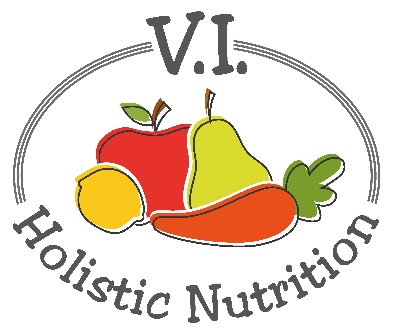 SWEET BEET SMOOTHIEThis juice was adapted from 5lbs in 5 DAYS by Jason Vale.  I have adapted it by making 2 juice bases at once and using frozen mixed berries in a blender to finish it. (makes 2 juices)Ingredients (base)2 organic granny smith apples4 carrots2 medium beetsJuice all above ingredients and transfer and divide the juice into 2 (2 cup) glass jars and seal and store in the fridge or freeze (if not using it that day). When you are ready to serve transfer the juice to a blender or NutriBullet and add (per serving):1 cup frozen mixed berriesBlend and serve immediately.